A V V I S OOrganizzazione Iscrizioni per l’a.s. 2022/2023Si avvisano i Sigg.ri genitori interessati che le iscrizioni alle classi prime per
l’a.s. 2022/2023, potranno essere presentate nel seguente periododal 04/01/2022 al 28/01/2022	Le iscrizioni alle classi prime di Scuola Primaria e Secondaria di 1° grado devono essere effettuate online collegandosi al portale Iscrizioni on line - Ministero dell'Istruzione  previa registrazione sullo stesso portale a partire dal 20 dicembre 2021.	Le iscrizioni al primo anno della scuola dell’Infanzia, invece, devono essere presentate presso l’ufficio di Segreteria di questo Istituto, previa compilazione di un apposito modello di domanda disponibile al sito web istituzionale https://www.iccapoluogobrogna.edu.it/home/	Al fine di supportare l’utenza gli Uffici di Segreteria rimarranno in via straordinaria aperti anche nel pomeriggio dalle ore 14,00 alle ore 17,00 nei seguenti giorni:Martedì  11 Gennaio 2022;Giovedì 13 Gennaio 2022;Martedì 18 Gennaio 2022;Giovedì 20 Gennaio 2022;Martedì 25 Gennaio 2022;Giovedì 27 Gennaio 2022.Durante tutto il periodo utile per la presentazione delle domande di iscrizione, gli Uffici di Segreteria rimarranno come di consueto a disposizione per eventuali chiarimenti ed assistenza per quanto riguarda l’inoltro delle stesse, previa richiesta da inviare via e-mail al seguente indirizzo di 
PEO: rcic86300x@istruzione.it o telefonicamente al seguente numero telefonico: 0966/949957.Inoltre per informazioni ulteriori, i Sigg.ri genitori potranno rivolgersi alle responsabili di ciascun plesso le quali saranno anche fornite della relativa modulistica per l’iscrizioni.       		Il Dirigente Scolastico 	Prof.ssa Margherita NUCERA          			   Firma autografa sostituita a mezzo stampa			                          		ex art. 3, c. 2 D.Lgs n. 39/93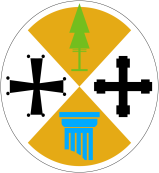 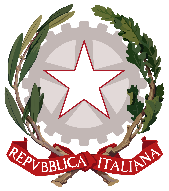 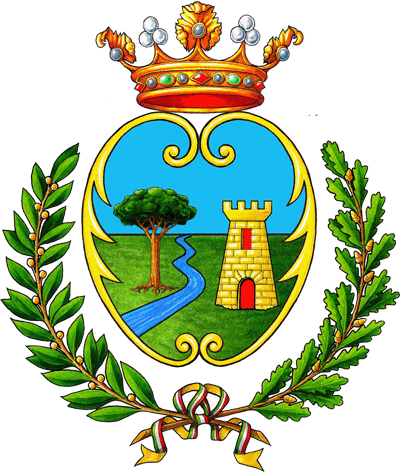 Ministero dell’Istruzione, dell’Università e della RicercaUfficio Scolastico Regionale per la CalabriaIstituto Comprensivo “Capoluogo Brogna” PolistenaVia On. L. Longo,24 - 89024 P O L I S T E N A (RC)Ministero dell’Istruzione, dell’Università e della RicercaUfficio Scolastico Regionale per la CalabriaIstituto Comprensivo “Capoluogo Brogna” PolistenaVia On. L. Longo,24 - 89024 P O L I S T E N A (RC)Ministero dell’Istruzione, dell’Università e della RicercaUfficio Scolastico Regionale per la CalabriaIstituto Comprensivo “Capoluogo Brogna” PolistenaVia On. L. Longo,24 - 89024 P O L I S T E N A (RC)